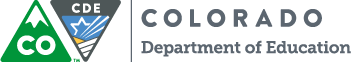 Note Catcher                    Overview				    Early Literacy Education		          READ Act and Assessment    	READ Plans					Office of Literacy Supports				     OtherLink to presentation:  http://www.cde.state.co.us/coloradoliteracy/readregionalpptLink to survey and to submit questions:  Click hereOffice of Literacy home page: http://www.cde.state.co.us/coloradoliteracy